博士生导师简介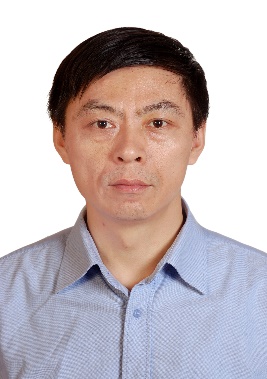 姓名姓名姓名周长林周长林周长林周长林导师类型导师类型导师类型直博生导师直博生导师直博生导师学院/单位学院/单位学院/单位生命科学与技术学院生命科学与技术学院生命科学与技术学院生命科学与技术学院招生学科招生学科招生学科微生物与生化药学微生物与生化药学微生物与生化药学电话电话电话13776662018137766620181377666201813776662018邮箱邮箱邮箱cl_zhou@cpu.edu.cncl_zhou@cpu.edu.cncl_zhou@cpu.edu.cn研究方向（100字以内）生物制药与生物技术研究方向（100字以内）生物制药与生物技术研究方向（100字以内）生物制药与生物技术研究方向（100字以内）生物制药与生物技术研究方向（100字以内）生物制药与生物技术研究方向（100字以内）生物制药与生物技术研究方向（100字以内）生物制药与生物技术研究方向（100字以内）生物制药与生物技术研究方向（100字以内）生物制药与生物技术研究方向（100字以内）生物制药与生物技术研究方向（100字以内）生物制药与生物技术研究方向（100字以内）生物制药与生物技术研究方向（100字以内）生物制药与生物技术个人简介（包括教育背景、工作经历、社会兼职、视频链接等）个人简介（包括教育背景、工作经历、社会兼职、视频链接等）个人简介（包括教育背景、工作经历、社会兼职、视频链接等）个人简介（包括教育背景、工作经历、社会兼职、视频链接等）个人简介（包括教育背景、工作经历、社会兼职、视频链接等）个人简介（包括教育背景、工作经历、社会兼职、视频链接等）个人简介（包括教育背景、工作经历、社会兼职、视频链接等）个人简介（包括教育背景、工作经历、社会兼职、视频链接等）个人简介（包括教育背景、工作经历、社会兼职、视频链接等）个人简介（包括教育背景、工作经历、社会兼职、视频链接等）个人简介（包括教育背景、工作经历、社会兼职、视频链接等）个人简介（包括教育背景、工作经历、社会兼职、视频链接等）个人简介（包括教育背景、工作经历、社会兼职、视频链接等）个人简介（包括教育背景、工作经历、社会兼职、视频链接等）个人简介（包括教育背景、工作经历、社会兼职、视频链接等）1986、1989和1997年于华东理工大学生物工程专业分别获学士、硕士和博士学位，1999.4-2000.3年日本近畿大学药学部访问学者，2004.12-2005.11年美国Providence College生物系博士后。曾担任中国药科大学生命科学与技术学副院长、现任微生物学教研室主任、教授、博士生导师，为国家药品评审专家、国家国际科技合作专项项目评审专家、中国博士后科学基金评审专家，担任中国微生物学会酶工程专业委员会委员、江苏省生物工程学会副理事长、江苏省第九届生物化学和分子生物学学会常务理事, 《中国药科大学学报》、《中国生化药物杂志》、《药物生物技术》杂志编委。2008年被评为江苏省“青蓝工程”中青年学术带头人。长期从事微生物与生化药学教学和研究工作，主要研究方向为生物技术药物的研究开发。主持多项国家、省部级和横向科研课题。至今发表研究论文近150篇，其中SCI收录80余篇，申请多项发明专利（授权25项），主编出版教材6部。1986、1989和1997年于华东理工大学生物工程专业分别获学士、硕士和博士学位，1999.4-2000.3年日本近畿大学药学部访问学者，2004.12-2005.11年美国Providence College生物系博士后。曾担任中国药科大学生命科学与技术学副院长、现任微生物学教研室主任、教授、博士生导师，为国家药品评审专家、国家国际科技合作专项项目评审专家、中国博士后科学基金评审专家，担任中国微生物学会酶工程专业委员会委员、江苏省生物工程学会副理事长、江苏省第九届生物化学和分子生物学学会常务理事, 《中国药科大学学报》、《中国生化药物杂志》、《药物生物技术》杂志编委。2008年被评为江苏省“青蓝工程”中青年学术带头人。长期从事微生物与生化药学教学和研究工作，主要研究方向为生物技术药物的研究开发。主持多项国家、省部级和横向科研课题。至今发表研究论文近150篇，其中SCI收录80余篇，申请多项发明专利（授权25项），主编出版教材6部。1986、1989和1997年于华东理工大学生物工程专业分别获学士、硕士和博士学位，1999.4-2000.3年日本近畿大学药学部访问学者，2004.12-2005.11年美国Providence College生物系博士后。曾担任中国药科大学生命科学与技术学副院长、现任微生物学教研室主任、教授、博士生导师，为国家药品评审专家、国家国际科技合作专项项目评审专家、中国博士后科学基金评审专家，担任中国微生物学会酶工程专业委员会委员、江苏省生物工程学会副理事长、江苏省第九届生物化学和分子生物学学会常务理事, 《中国药科大学学报》、《中国生化药物杂志》、《药物生物技术》杂志编委。2008年被评为江苏省“青蓝工程”中青年学术带头人。长期从事微生物与生化药学教学和研究工作，主要研究方向为生物技术药物的研究开发。主持多项国家、省部级和横向科研课题。至今发表研究论文近150篇，其中SCI收录80余篇，申请多项发明专利（授权25项），主编出版教材6部。1986、1989和1997年于华东理工大学生物工程专业分别获学士、硕士和博士学位，1999.4-2000.3年日本近畿大学药学部访问学者，2004.12-2005.11年美国Providence College生物系博士后。曾担任中国药科大学生命科学与技术学副院长、现任微生物学教研室主任、教授、博士生导师，为国家药品评审专家、国家国际科技合作专项项目评审专家、中国博士后科学基金评审专家，担任中国微生物学会酶工程专业委员会委员、江苏省生物工程学会副理事长、江苏省第九届生物化学和分子生物学学会常务理事, 《中国药科大学学报》、《中国生化药物杂志》、《药物生物技术》杂志编委。2008年被评为江苏省“青蓝工程”中青年学术带头人。长期从事微生物与生化药学教学和研究工作，主要研究方向为生物技术药物的研究开发。主持多项国家、省部级和横向科研课题。至今发表研究论文近150篇，其中SCI收录80余篇，申请多项发明专利（授权25项），主编出版教材6部。1986、1989和1997年于华东理工大学生物工程专业分别获学士、硕士和博士学位，1999.4-2000.3年日本近畿大学药学部访问学者，2004.12-2005.11年美国Providence College生物系博士后。曾担任中国药科大学生命科学与技术学副院长、现任微生物学教研室主任、教授、博士生导师，为国家药品评审专家、国家国际科技合作专项项目评审专家、中国博士后科学基金评审专家，担任中国微生物学会酶工程专业委员会委员、江苏省生物工程学会副理事长、江苏省第九届生物化学和分子生物学学会常务理事, 《中国药科大学学报》、《中国生化药物杂志》、《药物生物技术》杂志编委。2008年被评为江苏省“青蓝工程”中青年学术带头人。长期从事微生物与生化药学教学和研究工作，主要研究方向为生物技术药物的研究开发。主持多项国家、省部级和横向科研课题。至今发表研究论文近150篇，其中SCI收录80余篇，申请多项发明专利（授权25项），主编出版教材6部。1986、1989和1997年于华东理工大学生物工程专业分别获学士、硕士和博士学位，1999.4-2000.3年日本近畿大学药学部访问学者，2004.12-2005.11年美国Providence College生物系博士后。曾担任中国药科大学生命科学与技术学副院长、现任微生物学教研室主任、教授、博士生导师，为国家药品评审专家、国家国际科技合作专项项目评审专家、中国博士后科学基金评审专家，担任中国微生物学会酶工程专业委员会委员、江苏省生物工程学会副理事长、江苏省第九届生物化学和分子生物学学会常务理事, 《中国药科大学学报》、《中国生化药物杂志》、《药物生物技术》杂志编委。2008年被评为江苏省“青蓝工程”中青年学术带头人。长期从事微生物与生化药学教学和研究工作，主要研究方向为生物技术药物的研究开发。主持多项国家、省部级和横向科研课题。至今发表研究论文近150篇，其中SCI收录80余篇，申请多项发明专利（授权25项），主编出版教材6部。1986、1989和1997年于华东理工大学生物工程专业分别获学士、硕士和博士学位，1999.4-2000.3年日本近畿大学药学部访问学者，2004.12-2005.11年美国Providence College生物系博士后。曾担任中国药科大学生命科学与技术学副院长、现任微生物学教研室主任、教授、博士生导师，为国家药品评审专家、国家国际科技合作专项项目评审专家、中国博士后科学基金评审专家，担任中国微生物学会酶工程专业委员会委员、江苏省生物工程学会副理事长、江苏省第九届生物化学和分子生物学学会常务理事, 《中国药科大学学报》、《中国生化药物杂志》、《药物生物技术》杂志编委。2008年被评为江苏省“青蓝工程”中青年学术带头人。长期从事微生物与生化药学教学和研究工作，主要研究方向为生物技术药物的研究开发。主持多项国家、省部级和横向科研课题。至今发表研究论文近150篇，其中SCI收录80余篇，申请多项发明专利（授权25项），主编出版教材6部。1986、1989和1997年于华东理工大学生物工程专业分别获学士、硕士和博士学位，1999.4-2000.3年日本近畿大学药学部访问学者，2004.12-2005.11年美国Providence College生物系博士后。曾担任中国药科大学生命科学与技术学副院长、现任微生物学教研室主任、教授、博士生导师，为国家药品评审专家、国家国际科技合作专项项目评审专家、中国博士后科学基金评审专家，担任中国微生物学会酶工程专业委员会委员、江苏省生物工程学会副理事长、江苏省第九届生物化学和分子生物学学会常务理事, 《中国药科大学学报》、《中国生化药物杂志》、《药物生物技术》杂志编委。2008年被评为江苏省“青蓝工程”中青年学术带头人。长期从事微生物与生化药学教学和研究工作，主要研究方向为生物技术药物的研究开发。主持多项国家、省部级和横向科研课题。至今发表研究论文近150篇，其中SCI收录80余篇，申请多项发明专利（授权25项），主编出版教材6部。1986、1989和1997年于华东理工大学生物工程专业分别获学士、硕士和博士学位，1999.4-2000.3年日本近畿大学药学部访问学者，2004.12-2005.11年美国Providence College生物系博士后。曾担任中国药科大学生命科学与技术学副院长、现任微生物学教研室主任、教授、博士生导师，为国家药品评审专家、国家国际科技合作专项项目评审专家、中国博士后科学基金评审专家，担任中国微生物学会酶工程专业委员会委员、江苏省生物工程学会副理事长、江苏省第九届生物化学和分子生物学学会常务理事, 《中国药科大学学报》、《中国生化药物杂志》、《药物生物技术》杂志编委。2008年被评为江苏省“青蓝工程”中青年学术带头人。长期从事微生物与生化药学教学和研究工作，主要研究方向为生物技术药物的研究开发。主持多项国家、省部级和横向科研课题。至今发表研究论文近150篇，其中SCI收录80余篇，申请多项发明专利（授权25项），主编出版教材6部。1986、1989和1997年于华东理工大学生物工程专业分别获学士、硕士和博士学位，1999.4-2000.3年日本近畿大学药学部访问学者，2004.12-2005.11年美国Providence College生物系博士后。曾担任中国药科大学生命科学与技术学副院长、现任微生物学教研室主任、教授、博士生导师，为国家药品评审专家、国家国际科技合作专项项目评审专家、中国博士后科学基金评审专家，担任中国微生物学会酶工程专业委员会委员、江苏省生物工程学会副理事长、江苏省第九届生物化学和分子生物学学会常务理事, 《中国药科大学学报》、《中国生化药物杂志》、《药物生物技术》杂志编委。2008年被评为江苏省“青蓝工程”中青年学术带头人。长期从事微生物与生化药学教学和研究工作，主要研究方向为生物技术药物的研究开发。主持多项国家、省部级和横向科研课题。至今发表研究论文近150篇，其中SCI收录80余篇，申请多项发明专利（授权25项），主编出版教材6部。1986、1989和1997年于华东理工大学生物工程专业分别获学士、硕士和博士学位，1999.4-2000.3年日本近畿大学药学部访问学者，2004.12-2005.11年美国Providence College生物系博士后。曾担任中国药科大学生命科学与技术学副院长、现任微生物学教研室主任、教授、博士生导师，为国家药品评审专家、国家国际科技合作专项项目评审专家、中国博士后科学基金评审专家，担任中国微生物学会酶工程专业委员会委员、江苏省生物工程学会副理事长、江苏省第九届生物化学和分子生物学学会常务理事, 《中国药科大学学报》、《中国生化药物杂志》、《药物生物技术》杂志编委。2008年被评为江苏省“青蓝工程”中青年学术带头人。长期从事微生物与生化药学教学和研究工作，主要研究方向为生物技术药物的研究开发。主持多项国家、省部级和横向科研课题。至今发表研究论文近150篇，其中SCI收录80余篇，申请多项发明专利（授权25项），主编出版教材6部。1986、1989和1997年于华东理工大学生物工程专业分别获学士、硕士和博士学位，1999.4-2000.3年日本近畿大学药学部访问学者，2004.12-2005.11年美国Providence College生物系博士后。曾担任中国药科大学生命科学与技术学副院长、现任微生物学教研室主任、教授、博士生导师，为国家药品评审专家、国家国际科技合作专项项目评审专家、中国博士后科学基金评审专家，担任中国微生物学会酶工程专业委员会委员、江苏省生物工程学会副理事长、江苏省第九届生物化学和分子生物学学会常务理事, 《中国药科大学学报》、《中国生化药物杂志》、《药物生物技术》杂志编委。2008年被评为江苏省“青蓝工程”中青年学术带头人。长期从事微生物与生化药学教学和研究工作，主要研究方向为生物技术药物的研究开发。主持多项国家、省部级和横向科研课题。至今发表研究论文近150篇，其中SCI收录80余篇，申请多项发明专利（授权25项），主编出版教材6部。1986、1989和1997年于华东理工大学生物工程专业分别获学士、硕士和博士学位，1999.4-2000.3年日本近畿大学药学部访问学者，2004.12-2005.11年美国Providence College生物系博士后。曾担任中国药科大学生命科学与技术学副院长、现任微生物学教研室主任、教授、博士生导师，为国家药品评审专家、国家国际科技合作专项项目评审专家、中国博士后科学基金评审专家，担任中国微生物学会酶工程专业委员会委员、江苏省生物工程学会副理事长、江苏省第九届生物化学和分子生物学学会常务理事, 《中国药科大学学报》、《中国生化药物杂志》、《药物生物技术》杂志编委。2008年被评为江苏省“青蓝工程”中青年学术带头人。长期从事微生物与生化药学教学和研究工作，主要研究方向为生物技术药物的研究开发。主持多项国家、省部级和横向科研课题。至今发表研究论文近150篇，其中SCI收录80余篇，申请多项发明专利（授权25项），主编出版教材6部。1986、1989和1997年于华东理工大学生物工程专业分别获学士、硕士和博士学位，1999.4-2000.3年日本近畿大学药学部访问学者，2004.12-2005.11年美国Providence College生物系博士后。曾担任中国药科大学生命科学与技术学副院长、现任微生物学教研室主任、教授、博士生导师，为国家药品评审专家、国家国际科技合作专项项目评审专家、中国博士后科学基金评审专家，担任中国微生物学会酶工程专业委员会委员、江苏省生物工程学会副理事长、江苏省第九届生物化学和分子生物学学会常务理事, 《中国药科大学学报》、《中国生化药物杂志》、《药物生物技术》杂志编委。2008年被评为江苏省“青蓝工程”中青年学术带头人。长期从事微生物与生化药学教学和研究工作，主要研究方向为生物技术药物的研究开发。主持多项国家、省部级和横向科研课题。至今发表研究论文近150篇，其中SCI收录80余篇，申请多项发明专利（授权25项），主编出版教材6部。1986、1989和1997年于华东理工大学生物工程专业分别获学士、硕士和博士学位，1999.4-2000.3年日本近畿大学药学部访问学者，2004.12-2005.11年美国Providence College生物系博士后。曾担任中国药科大学生命科学与技术学副院长、现任微生物学教研室主任、教授、博士生导师，为国家药品评审专家、国家国际科技合作专项项目评审专家、中国博士后科学基金评审专家，担任中国微生物学会酶工程专业委员会委员、江苏省生物工程学会副理事长、江苏省第九届生物化学和分子生物学学会常务理事, 《中国药科大学学报》、《中国生化药物杂志》、《药物生物技术》杂志编委。2008年被评为江苏省“青蓝工程”中青年学术带头人。长期从事微生物与生化药学教学和研究工作，主要研究方向为生物技术药物的研究开发。主持多项国家、省部级和横向科研课题。至今发表研究论文近150篇，其中SCI收录80余篇，申请多项发明专利（授权25项），主编出版教材6部。主持科研项目（3个以内）主持科研项目（3个以内）主持科研项目（3个以内）主持科研项目（3个以内）主持科研项目（3个以内）主持科研项目（3个以内）主持科研项目（3个以内）主持科研项目（3个以内）主持科研项目（3个以内）主持科研项目（3个以内）主持科研项目（3个以内）主持科研项目（3个以内）主持科研项目（3个以内）主持科研项目（3个以内）主持科研项目（3个以内）编号项目名称项目名称项目类型[横向课题/纵向课题]项目类型[横向课题/纵向课题]项目类型[横向课题/纵向课题]项目类别项目类别起讫时间起讫时间起讫时间总经费（万元）总经费（万元）总经费（万元）本人承担任务[主持、负责、参与]1Ⅰ类新药抗真菌多肽PL-18和抗耐药菌多肽Cbf-14临床前研究(2019ZX09721001-004-005)Ⅰ类新药抗真菌多肽PL-18和抗耐药菌多肽Cbf-14临床前研究(2019ZX09721001-004-005)纵向课题纵向课题纵向课题十三五国家“新药创制”科技重大专项十三五国家“新药创制”科技重大专项2019.1.1-2021.6.302019.1.1-2021.6.302019.1.1-2021.6.30244.72244.72244.72主持子任务负责人2基于多靶点的多肽抗耐药性细菌感染的机制研究(81673483)基于多靶点的多肽抗耐药性细菌感染的机制研究(81673483)纵向课题纵向课题纵向课题国家自然科学基金（面上项目）国家自然科学基金（面上项目）2017.1.1-2020.12.312017.1.1-2020.12.312017.1.1-2020.12.31454545主持3抗肿瘤新药海胆黄多糖SEP的研究(2012ZX09102-301-003)抗肿瘤新药海胆黄多糖SEP的研究(2012ZX09102-301-003)纵向课题纵向课题纵向课题　十二五国家“新药创制”科技重大专项　十二五国家“新药创制”科技重大专项2012.1.1-2016.12.312012.1.1-2016.12.312012.1.1-2016.12.31709.29709.29709.29主持子课题负责人代表性成果（3个以内）代表性成果（3个以内）代表性成果（3个以内）代表性成果（3个以内）代表性成果（3个以内）代表性成果（3个以内）代表性成果（3个以内）代表性成果（3个以内）代表性成果（3个以内）代表性成果（3个以内）代表性成果（3个以内）代表性成果（3个以内）代表性成果（3个以内）代表性成果（3个以内）代表性成果（3个以内）编号论文标题论文标题论文标题期刊名称期刊名称期刊名称收录情况[SCI收录、EI收录、ISTP收录]收录情况[SCI收录、EI收录、ISTP收录]收录情况[SCI收录、EI收录、ISTP收录]卷期卷期卷期作者排名[通讯作者，1,2，其他]作者排名[通讯作者，1,2，其他]1Potent antibacterial activity of MSI-1 derived from the magainin 2 peptide against drug-resistant bacteriaPotent antibacterial activity of MSI-1 derived from the magainin 2 peptide against drug-resistant bacteriaPotent antibacterial activity of MSI-1 derived from the magainin 2 peptide against drug-resistant bacteriaTheranosticsTheranosticsTheranosticsSCISCISCI2020; 10(3)2020; 10(3)2020; 10(3)通讯作者通讯作者2Effective antimicrobial activity of Cbf-14, derived from a cathelin-like domain, against penicillin-resistant bacteria.Effective antimicrobial activity of Cbf-14, derived from a cathelin-like domain, against penicillin-resistant bacteria.Effective antimicrobial activity of Cbf-14, derived from a cathelin-like domain, against penicillin-resistant bacteria.BiomaterialsBiomaterialsBiomaterialsSCISCISCI2016;872016;872016;87通讯作者通讯作者3Polysaccharide enhanced NK cell cytotoxicity against pancreatic cancer via TLR4/MAPKs/NF-κB pathway in vitro/vivo.Polysaccharide enhanced NK cell cytotoxicity against pancreatic cancer via TLR4/MAPKs/NF-κB pathway in vitro/vivo.Polysaccharide enhanced NK cell cytotoxicity against pancreatic cancer via TLR4/MAPKs/NF-κB pathway in vitro/vivo.Carbohydrate PolymersCarbohydrate PolymersCarbohydrate PolymersSCISCISCI2019 Dec 1; 2252019 Dec 1; 2252019 Dec 1; 225通讯作者通讯作者其他成果及获奖（包括教材专著、专利发明、新药证书、临床批件、荣誉称号等）其他成果及获奖（包括教材专著、专利发明、新药证书、临床批件、荣誉称号等）其他成果及获奖（包括教材专著、专利发明、新药证书、临床批件、荣誉称号等）其他成果及获奖（包括教材专著、专利发明、新药证书、临床批件、荣誉称号等）其他成果及获奖（包括教材专著、专利发明、新药证书、临床批件、荣誉称号等）其他成果及获奖（包括教材专著、专利发明、新药证书、临床批件、荣誉称号等）其他成果及获奖（包括教材专著、专利发明、新药证书、临床批件、荣誉称号等）其他成果及获奖（包括教材专著、专利发明、新药证书、临床批件、荣誉称号等）其他成果及获奖（包括教材专著、专利发明、新药证书、临床批件、荣誉称号等）其他成果及获奖（包括教材专著、专利发明、新药证书、临床批件、荣誉称号等）其他成果及获奖（包括教材专著、专利发明、新药证书、临床批件、荣誉称号等）其他成果及获奖（包括教材专著、专利发明、新药证书、临床批件、荣誉称号等）其他成果及获奖（包括教材专著、专利发明、新药证书、临床批件、荣誉称号等）其他成果及获奖（包括教材专著、专利发明、新药证书、临床批件、荣誉称号等）其他成果及获奖（包括教材专著、专利发明、新药证书、临床批件、荣誉称号等）1. 主编出版教材6部;2. 获得授权发明专利25项；3. 获得临床批件1件（与苏州康尔生物科技有限公司联合申报，2018年）4. 江苏省科技进步“三等奖”（大规模酶法制造高纯度5’-核苷酸的新工艺，排名第3）1. 主编出版教材6部;2. 获得授权发明专利25项；3. 获得临床批件1件（与苏州康尔生物科技有限公司联合申报，2018年）4. 江苏省科技进步“三等奖”（大规模酶法制造高纯度5’-核苷酸的新工艺，排名第3）1. 主编出版教材6部;2. 获得授权发明专利25项；3. 获得临床批件1件（与苏州康尔生物科技有限公司联合申报，2018年）4. 江苏省科技进步“三等奖”（大规模酶法制造高纯度5’-核苷酸的新工艺，排名第3）1. 主编出版教材6部;2. 获得授权发明专利25项；3. 获得临床批件1件（与苏州康尔生物科技有限公司联合申报，2018年）4. 江苏省科技进步“三等奖”（大规模酶法制造高纯度5’-核苷酸的新工艺，排名第3）1. 主编出版教材6部;2. 获得授权发明专利25项；3. 获得临床批件1件（与苏州康尔生物科技有限公司联合申报，2018年）4. 江苏省科技进步“三等奖”（大规模酶法制造高纯度5’-核苷酸的新工艺，排名第3）1. 主编出版教材6部;2. 获得授权发明专利25项；3. 获得临床批件1件（与苏州康尔生物科技有限公司联合申报，2018年）4. 江苏省科技进步“三等奖”（大规模酶法制造高纯度5’-核苷酸的新工艺，排名第3）1. 主编出版教材6部;2. 获得授权发明专利25项；3. 获得临床批件1件（与苏州康尔生物科技有限公司联合申报，2018年）4. 江苏省科技进步“三等奖”（大规模酶法制造高纯度5’-核苷酸的新工艺，排名第3）1. 主编出版教材6部;2. 获得授权发明专利25项；3. 获得临床批件1件（与苏州康尔生物科技有限公司联合申报，2018年）4. 江苏省科技进步“三等奖”（大规模酶法制造高纯度5’-核苷酸的新工艺，排名第3）1. 主编出版教材6部;2. 获得授权发明专利25项；3. 获得临床批件1件（与苏州康尔生物科技有限公司联合申报，2018年）4. 江苏省科技进步“三等奖”（大规模酶法制造高纯度5’-核苷酸的新工艺，排名第3）1. 主编出版教材6部;2. 获得授权发明专利25项；3. 获得临床批件1件（与苏州康尔生物科技有限公司联合申报，2018年）4. 江苏省科技进步“三等奖”（大规模酶法制造高纯度5’-核苷酸的新工艺，排名第3）1. 主编出版教材6部;2. 获得授权发明专利25项；3. 获得临床批件1件（与苏州康尔生物科技有限公司联合申报，2018年）4. 江苏省科技进步“三等奖”（大规模酶法制造高纯度5’-核苷酸的新工艺，排名第3）1. 主编出版教材6部;2. 获得授权发明专利25项；3. 获得临床批件1件（与苏州康尔生物科技有限公司联合申报，2018年）4. 江苏省科技进步“三等奖”（大规模酶法制造高纯度5’-核苷酸的新工艺，排名第3）1. 主编出版教材6部;2. 获得授权发明专利25项；3. 获得临床批件1件（与苏州康尔生物科技有限公司联合申报，2018年）4. 江苏省科技进步“三等奖”（大规模酶法制造高纯度5’-核苷酸的新工艺，排名第3）1. 主编出版教材6部;2. 获得授权发明专利25项；3. 获得临床批件1件（与苏州康尔生物科技有限公司联合申报，2018年）4. 江苏省科技进步“三等奖”（大规模酶法制造高纯度5’-核苷酸的新工艺，排名第3）1. 主编出版教材6部;2. 获得授权发明专利25项；3. 获得临床批件1件（与苏州康尔生物科技有限公司联合申报，2018年）4. 江苏省科技进步“三等奖”（大规模酶法制造高纯度5’-核苷酸的新工艺，排名第3）